附件五 臺南市政府衛生局 咀嚼吞嚥障礙篩檢量表姓名：______________ 身分證字號：______________  出生年月日：_____________聯絡電話：______________    居住地址：__________________________________________一、吞嚥能力篩檢(EAT-10)： 二、咀嚼能力篩檢量表：3個月內是否有以下問題3個月內是否有以下問題沒有 (0分)很少 (1分)偶爾 (2分)經常 (3分)嚴重 (4分)1吞嚥問題讓我的體重減輕2因為吞嚥問題不能在外面用餐3我喝飲料/水很費力4我吃固體食物很費力5我吞藥丸很費力6吞嚥會感覺到痛7因為吞嚥問題不能享受用餐8吞嚥後感覺喉嚨有食物卡著9當我進食的時候會咳嗽10吞嚥讓我感覺緊張有壓力總分：__________分         (注意：若分數≧3分，即「可能」有吞嚥障礙風險)若您有疑似吞嚥障礙風險，建議前往耳鼻喉科或是復健科院所就醫確認，或參考咀嚼吞嚥衛教手冊(網址：https://p.tainan.gov.tw/h5mm)113年長者運動團體嘉年華計畫吞嚥檢測表單https://p.tainan.gov.tw/1WvO92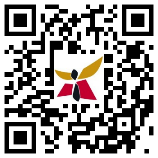 總分：__________分         (注意：若分數≧3分，即「可能」有吞嚥障礙風險)若您有疑似吞嚥障礙風險，建議前往耳鼻喉科或是復健科院所就醫確認，或參考咀嚼吞嚥衛教手冊(網址：https://p.tainan.gov.tw/h5mm)113年長者運動團體嘉年華計畫吞嚥檢測表單https://p.tainan.gov.tw/1WvO92總分：__________分         (注意：若分數≧3分，即「可能」有吞嚥障礙風險)若您有疑似吞嚥障礙風險，建議前往耳鼻喉科或是復健科院所就醫確認，或參考咀嚼吞嚥衛教手冊(網址：https://p.tainan.gov.tw/h5mm)113年長者運動團體嘉年華計畫吞嚥檢測表單https://p.tainan.gov.tw/1WvO92總分：__________分         (注意：若分數≧3分，即「可能」有吞嚥障礙風險)若您有疑似吞嚥障礙風險，建議前往耳鼻喉科或是復健科院所就醫確認，或參考咀嚼吞嚥衛教手冊(網址：https://p.tainan.gov.tw/h5mm)113年長者運動團體嘉年華計畫吞嚥檢測表單https://p.tainan.gov.tw/1WvO92總分：__________分         (注意：若分數≧3分，即「可能」有吞嚥障礙風險)若您有疑似吞嚥障礙風險，建議前往耳鼻喉科或是復健科院所就醫確認，或參考咀嚼吞嚥衛教手冊(網址：https://p.tainan.gov.tw/h5mm)113年長者運動團體嘉年華計畫吞嚥檢測表單https://p.tainan.gov.tw/1WvO92總分：__________分         (注意：若分數≧3分，即「可能」有吞嚥障礙風險)若您有疑似吞嚥障礙風險，建議前往耳鼻喉科或是復健科院所就醫確認，或參考咀嚼吞嚥衛教手冊(網址：https://p.tainan.gov.tw/h5mm)113年長者運動團體嘉年華計畫吞嚥檢測表單https://p.tainan.gov.tw/1WvO92總分：__________分         (注意：若分數≧3分，即「可能」有吞嚥障礙風險)若您有疑似吞嚥障礙風險，建議前往耳鼻喉科或是復健科院所就醫確認，或參考咀嚼吞嚥衛教手冊(網址：https://p.tainan.gov.tw/h5mm)113年長者運動團體嘉年華計畫吞嚥檢測表單https://p.tainan.gov.tw/1WvO926個月內咀嚼能力評估6個月內咀嚼能力評估容易吃有些吃力沒辦法吃1硬豆干2炒花生3芭樂(整顆)4炸雞5水煮玉米(整枝)6蘋果/梨子/蓮霧/芭樂(切片)7烤魷魚/雞胗8水煮花枝/滷豬耳朵9柳丁(有切片)10竹筍/敏豆/花椰菜/切片的小黃瓜11煮熟的紅/白蘿蔔總計：_________種(有些吃力+沒辦法吃)    (注意：若次數≧4種，即「可能」有咀嚼障礙風險)113年長者運動團體嘉年華計畫吞嚥檢測表單https://p.tainan.gov.tw/1WvO92若您有疑似咀嚼障礙風險，建議前往牙科院所就醫確認，或參考咀嚼吞嚥衛教手冊(網址及QRCode)總計：_________種(有些吃力+沒辦法吃)    (注意：若次數≧4種，即「可能」有咀嚼障礙風險)113年長者運動團體嘉年華計畫吞嚥檢測表單https://p.tainan.gov.tw/1WvO92若您有疑似咀嚼障礙風險，建議前往牙科院所就醫確認，或參考咀嚼吞嚥衛教手冊(網址及QRCode)總計：_________種(有些吃力+沒辦法吃)    (注意：若次數≧4種，即「可能」有咀嚼障礙風險)113年長者運動團體嘉年華計畫吞嚥檢測表單https://p.tainan.gov.tw/1WvO92若您有疑似咀嚼障礙風險，建議前往牙科院所就醫確認，或參考咀嚼吞嚥衛教手冊(網址及QRCode)總計：_________種(有些吃力+沒辦法吃)    (注意：若次數≧4種，即「可能」有咀嚼障礙風險)113年長者運動團體嘉年華計畫吞嚥檢測表單https://p.tainan.gov.tw/1WvO92若您有疑似咀嚼障礙風險，建議前往牙科院所就醫確認，或參考咀嚼吞嚥衛教手冊(網址及QRCode)總計：_________種(有些吃力+沒辦法吃)    (注意：若次數≧4種，即「可能」有咀嚼障礙風險)113年長者運動團體嘉年華計畫吞嚥檢測表單https://p.tainan.gov.tw/1WvO92若您有疑似咀嚼障礙風險，建議前往牙科院所就醫確認，或參考咀嚼吞嚥衛教手冊(網址及QRCode)